 В 2012 году началось строительство нового водопровода по населенному пункту Тактамыш по программе «Чистая вода».в 2016 году закончилось строительство водопровода, установка новой водопроводной башни, бурение водозаборной скважины, застройка зоны санитарной охраны вокруг новой водонапорной скважины.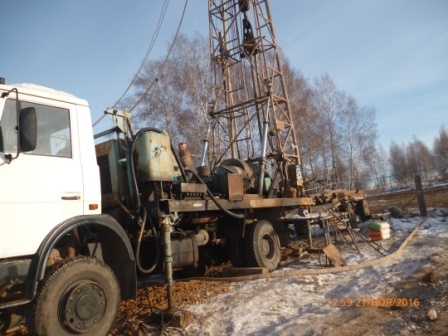 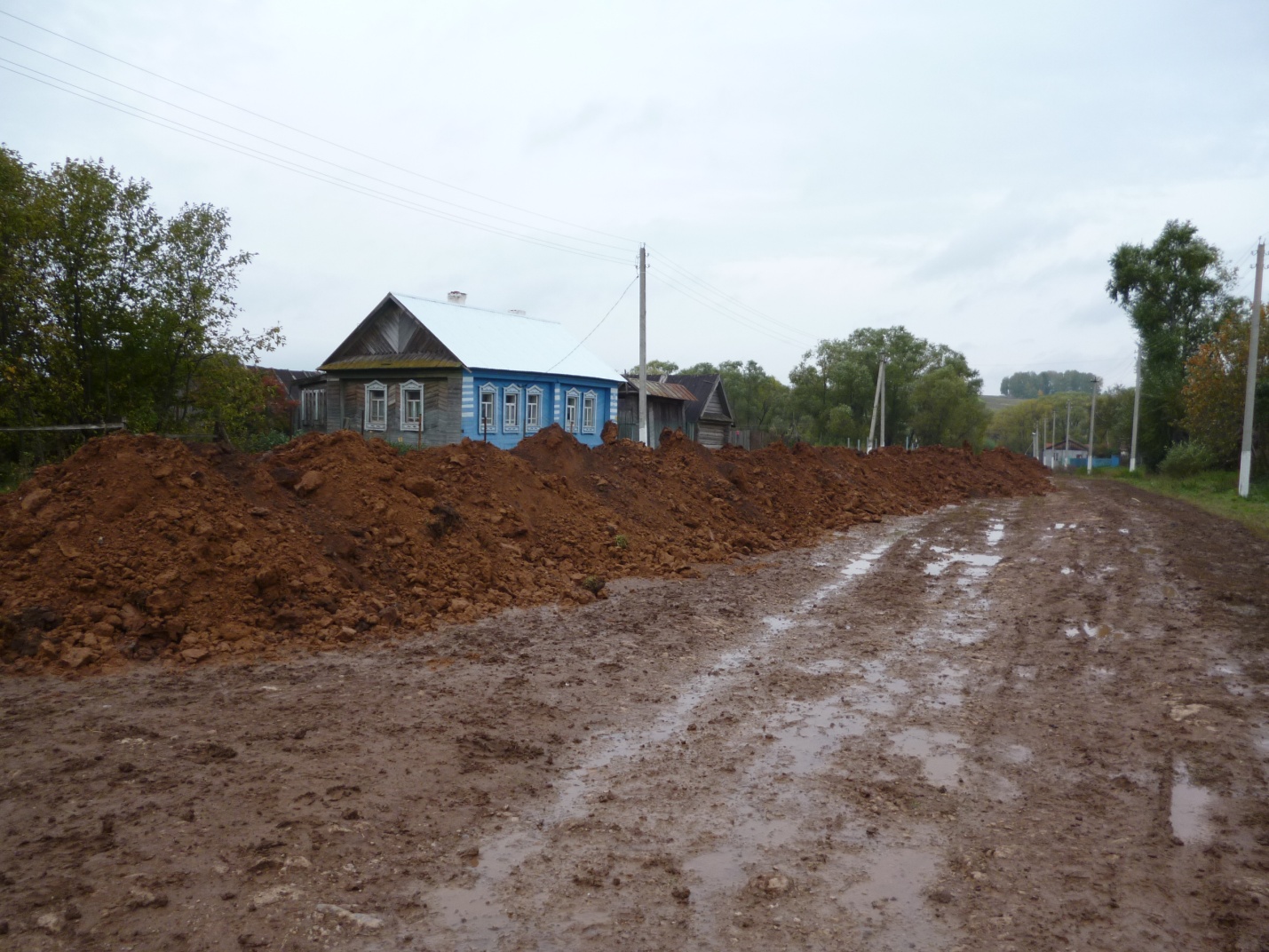 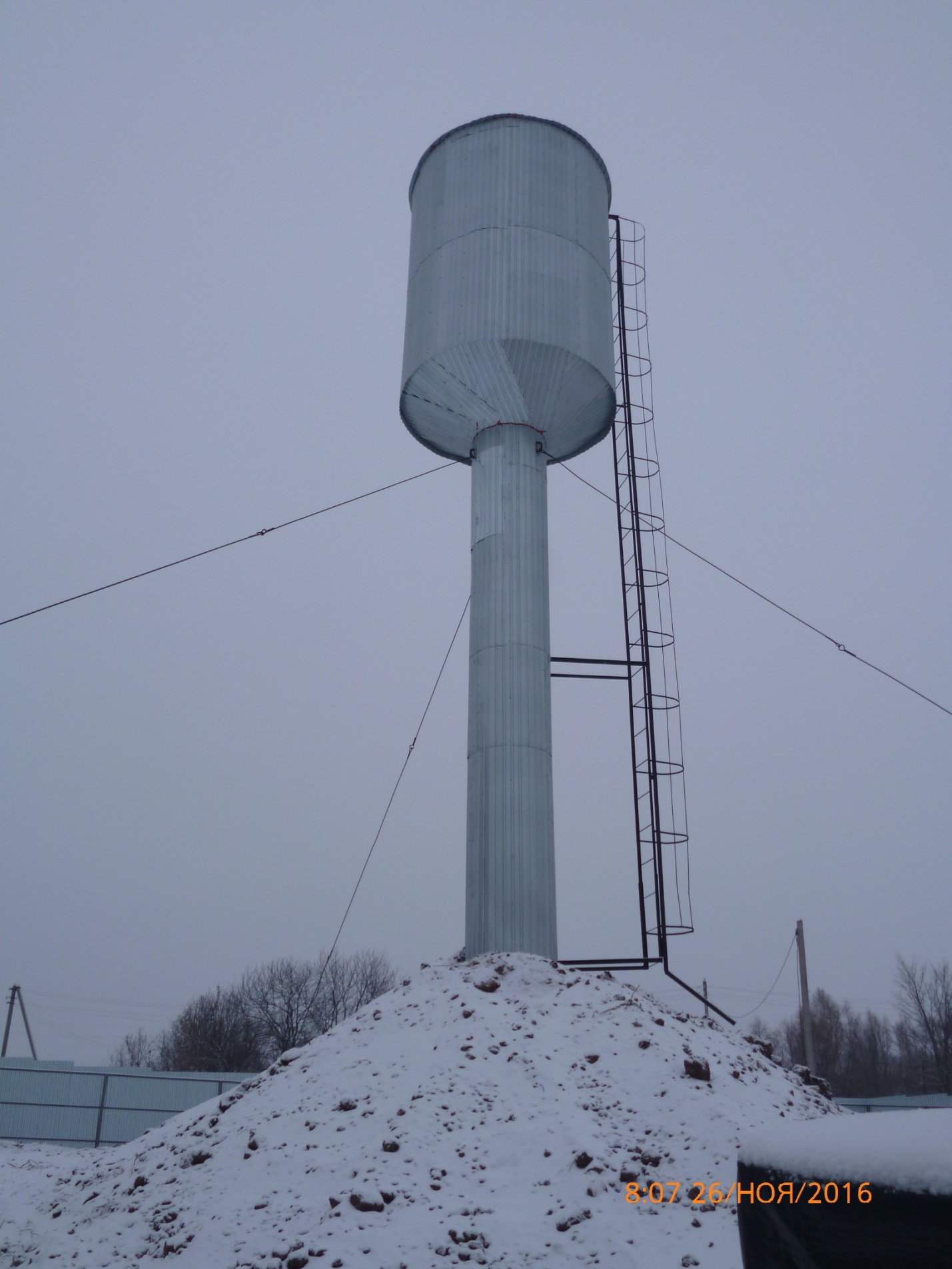 